Здадачи:Задание №01. В мастерской по пошиву одежды от куска ткани длиной 200 м. ежедневно, начиная с 11-го марта, отрезают по 20 м. Какого числа был отрезан последний кусок?Задание №02. Для нумерации страниц учебника, начиная с единицы, понадобилось 375 цифр. Сколько страниц в учебнике?Задание №03. Кирпич, используемый при строительстве, имеет массу 4килограмма. Какую массу (в граммах) имеет игрушечный кирпичик из того же материала, если все размеры его в 4 раза меньше, чем у настоящего кирпича?Задание №04. Мальчик пошёл с отцом в тир. Отец купил ему 10 пулек. Вдальнейшем отец за каждый промах отбирал у сына одну пульку, а за каждое попадание давал одну дополнительную пульку. Сын выстрелил 55 раз, после чего пульки у него кончились. Сколько раз он попал?Задание №05. Два землекопа за 2 часа работы выкапывают 2 метра канавы. Сколько нужно землекопов, чтобы они за 100 часов работы выкопали 100 метров такой же канавы?Задание №06. На двух кустах сидело 25 воробьев. После того как с первого куста перелетело на второй 5, а со второго улетело 7 воробьев, то на первом кусте осталось вдвое больше воробьев, чем на втором. Сколько воробьев было на каждом кусте первоначально?Задание №07. Из 35 учащихся класса 22 выписывают журнал, 27 – газету, а 3ученика не выписывают ни газету, ни журнал. Сколько учащихся выписывают и газету, и журнал?Задание №08. Сколько нечётных четырёхзначных чисел можно составить из цифр 0, 1, 2, 3, 4?Задание №09. Число 56 разложили на два слагаемых так, что 1/3 первогослагаемого была равна 1/4 второго. Найдите эти слагаемые, в ответе укажите наибольшее из них.Задание №10. Сколькими нулями оканчивается произведение всех целых чисел от 1до 100 включительно?Задание №11. В оранжерее было срезано 360 гвоздик. Причем красных на 80 больше, чем белых, а розовых на 160 штук меньше, чем красных. Какое наибольшее число одинаковых букетов можно составить из этого количества цветов?Задание №12. После семи стирок измерения куска хозяйственного мыла, имеющего форму прямоугольного параллелепипеда, уменьшились вдвое. На сколько ещё стирок хватит оставшегося куска мыла?Задание №13. Из 38 учащихся 28 посещают хор и 17 лыжную секцию. Сколько лыжников посещает хор, если в классе нет учащихся, которые не посещают хор или лыжную секцию?Задание №14. В трех кучках лежат соответственно 12, 24 и 19 спичек. За ход можно переложить спичку из одной кучки в другую. За какое наименьшее число ходов можно получить три кучки с 8, 21 и 26 спичками?Задание №15. Сколько всего существует четырехзначных чисел, которые делятся на 19 без остатка и оканчиваются на 19?Задание №16. Найдите произведение всех целых чисел от (-99) до 99.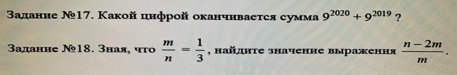 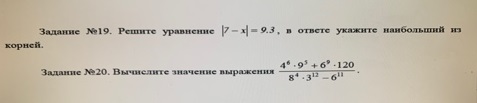 